		   Bahía de los dragones descendientes 4 días 3 noches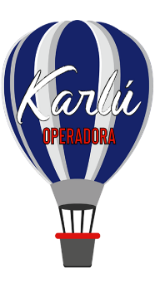 Día 1 HanóiLlegada a Hanói y oportunidad de disfrutar de una vista panorámica de esta animada ciudad llena de encanto oculto. Esta histórica ciudad posee lugares maravillosos a lo largo de sus calles y callejones arbolados. Explore el templo de Ngoc Son, situado en el medio del lago Hoan Kiem, fundado en el siglo XVIII. Esto es sólo una muestra del carácter inspirador de Hanói. Por la tarde explore el mercado de Dong Xuan donde los sonidos y olores de un auténtico mercado vietnamita superan los sentidos.Día 2  Hanói/Ninh Binh/Hai Phong Después del desayuno traslado desde el sur de Hanói a Hao Lu, la capital de la antigua Vietnam en el siglo X. El áspero horizonte rodea dos templos del siglo XVII, construidos según sus originales del siglo XI, a la espera de viajeros intrépidos. Almuerzo en el restaurante local conocido por sus delicias regionales, famoso en todo Vietnam por su rareza. Después del almuerzo, continuación hasta Tam Coc, donde el río Yen ofrece un tranquilo paisaje y cuevas naturales. Por la tarde traslado a Hai Phong para el registro de entrada.Día 3  Hai Phong/Halong/HanóiDespués del desayuno, comienzo con la visita al mercado de las flores en Hai Phong, ciudad portuaria con rico marisco. Después, un corto desplazamiento hasta Halong Bay. En Halong Bay, se encuentra una valiosa colección de esculturas talladas sin terminar de la mano de la naturaleza, denominada por las leyendas culturales como “Bahía del Dragón Descendiente”. Embárquese a bordo para pasar una tarde de exploración a través de las numerosas islas provocadas por el aumento de las aguas del Golfo de Tonkin. Almuerzo a bordo. Regreso a Hanói y alojamiento en el hotel.Día 4  Hanói/Próximo destinoDesayuno en el hotel y tiempo libre a su disposición hasta la hora de salida y traslado de salida al aeropuerto.Opción A – Standard 3*(Quoc Hoa Hotel y Sea Stars Hotel)Opción B – Superior 4*(Lan Vien Hotel y Nam Cuong Hai Phong Hotel)Opción C – Deluxe 5*(Hotel du Parc y AVANI Hai Phong Harbour View)Incluye:Guía de habla españolaTraslados en privadoComidas según el programaAlojamientoEntradas Programa del crucero en regular.No incluye:Vuelos nacionales e internacionales Tasas aeroportuarias Visa de Vietnam: Se necesita tasa del visado, 2 fotos de tamaño 4x6, pasaporte con vigencia mínima de 6 meses antes de la llegada de los pasajeros al pais y la carta de invitación (15 USD porpasajero)BebidasGastos personales Suplemento para los días festivosPropinas para conductores y guíasOtros servicios no mencionados****** Precios NO validos durante el TET, ni la fórmula 1 en Hanói********Notas:Para reservaciones, se requiere copia del pasaporte con vigencia mínima de 6 meses después de su regresoLos documentos como pasaporte, visas, vacunas o cualquier otro requisito que solicite el país visitado, son responsabilidad del pasajero.Las cotizaciones están sujetas a cambio al momento de confirmar los servicios por escrito.Los traslados regulares cuentan con horario preestablecido, sujetos a cambios sin previo aviso. Cualquier servicio NO utilizado, NO APLICA para reembolso.Tarifas sujetas a cambio y disponibilidad al momento de confirmar serviciosTarifa aplica para pago con transferencia bancaria o cheque Pagos con tarjeta de crédito visa o mc aplica cargo bancario de 3.5%El tipo de cambio se aplica el día que se realiza el pagoCosto por persona en dólares americanos, servicio en privadoCosto por persona en dólares americanos, servicio en privadoCosto por persona en dólares americanos, servicio en privadoCosto por persona en dólares americanos, servicio en privadoCosto por persona en dólares americanos, servicio en privadoCosto por persona en dólares americanos, servicio en privadoCosto por persona en dólares americanos, servicio en privadoFecha de salida1 pax2 pax3–6 pax7–15 pax Supl. ind.01 ene’20 – 30 abr’201,04658146730110601 may’20 – 30 sep’201,04157746429910401 oct’20 – 31 dic’201,04658146730110601 ene’20 – 30 abr’201,14663351434013601 may’20 – 30 sep’201,13562750933512901 oct’20 – 31 dic’201,14663351434013601 ene’20 – 30 abr’201,35073561744223701 may’20 – 30 sep’201,32171960142722301 oct’20 – 31 dic’201,350735617442237